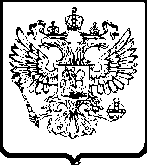 ФЕДЕРАЛЬНАЯ
АНТИМОНОПОЛЬНАЯ СЛУЖБАУПРАВЛЕНИЕФедеральной антимонопольной службыпо Вологодской области. Вологда, ул. Пушкинская, 25, телефакс: (817-2) 72-46-64	e-mail: to35@fas.gov.ru              http://vologda.fas.gov.ruРЕШЕНИЕ № 5-3/14-12по результатам внеплановой проверки 13 июня 2012 г.                                                                                                       г. ВологдаНа основании приказа от 06 июня 2012 г. № 139 о проведении внеплановой проверки инспекцией Управления ФАС по Вологодской области в составе:Ягольницкая Д.С. – руководитель инспекции, специалист-эксперт отдела контроля государственных закупок;члены инспекции:Коган Д.Б. - государственный инспектор отдела контроля  государственных закупок;Мерзлякова Н.В. – старший государственный инспектор отдела контроля государственных закупок;проведена внеплановая проверка по проверке размещения протокола вскрытия конвертов с заявками Заказчиком (ОАО «Вологодский текстиль», 160012 г. Вологда, Советский пр., д. 135 б) при размещении заказа путем открытого конкурса на оказание услуг по проведению обязательного ежегодного аудита бухгалтерской (финансовой) отчетности ОАО «Вологодский текстиль» за 2012 год (№0430200000612000002).В результате внеплановой проверки инспекцией исследованы следующие документы:Информация об открытом конкурсе, находящаяся на официальном сайте http://zakupki.gov.ru.Инспекцией установлено:	Заказчик разместил извещение о проведении открытого конкурса на оказание услуг по проведению обязательного ежегодного аудита бухгалтерской (финансовой) отчетности ОАО «Вологодский текстиль» за 2012 год (№ 0430200000612000002). Начальная (максимальная) цена контракта 130 000 руб. В конкурсной документации установлен такой критерий оценки как качество услуг и квалификация участника конкурса. Предметом оценки и содержанием критерия (показатели) являются деловая репутация (Ci1), опыт оказания услуг (Ci2), квалификация специалистов (Ci3). Максимальные значения показателей: С1- 10 баллов, С2 - 40 баллов, С3 - 50 баллов. Минимальные значения показателей С1, С2, С3 - 0 баллов. Присуждение баллов по каждому из показателей осуществляется от минимального к максимальному, в зависимости от количества предложенных участником размещения заказа документов, их сути и содержания.На участие в открытом конкурсе поданы заявки от трёх участников размещения заказа.В протоколе вскрытия конвертов с заявками на участие в открытом конкурсе от 11 мая 2012 года всем трём участником размещения заказа присвоены следующие баллы: С1- 20 баллов, С2 - 50 баллов, С3 - 30 баллов.Конкурсная комиссия определила баллы не соответствующие положениям конкурсной документации. Данная ошибка не повлекла негативных последствий для участников размещения заказа.В результате внеплановой проверки инспекция решила выдать предписание.Лица, в отношении которых проведена проверка, в течение десяти рабочих дней со дня получения копии акта проверки вправе представить в Контролирующий орган (руководителю инспекции) письменные возражения по фактам, изложенным в акте проверки, которые приобщаются к материалам проверки.Руководитель инспекции                                                                          Ягольницкая Д.С.Участники инспекции:                                                                                Мерзлякова Н.В.Коган Д.Б.ПРЕДПИСАНИЕ № 5-3/14-1213 июня  2012 г.                                                                                 г. Вологда На основании приказа от 06 июня 2012 г. № 139 инспекцией Вологодского Управления ФАС России в составе:- Ягольницкая Д.С. – руководитель инспекции, специалист-эксперт отдела контроля государственных закупок;члены инспекции:Коган Д.Б. - государственный инспектор отдела контроля  государственных закупок;Мерзлякова Н.В. – старший государственный инспектор отдела контроля государственных закупок;на основании решения 5-3/14-12 от 13 июня 2012 г., принятого по результатам внеплановой проверки по проверке размещения протокола вскрытия конвертов с заявками Заказчиком (ОАО «Вологодский текстиль», 160012 г. Вологда, Советский пр., д. 135 б) при размещении заказа путем открытого конкурса на оказание услуг по проведению обязательного ежегодного аудита бухгалтерской (финансовой) отчетности ОАО «Вологодский текстиль» за 2012 год (№0430200000612000002) предписывает:Конкурсной комиссии внести изменения в протокол вскрытия конвертов с заявками на участие в открытом конкурсе от 11 мая 2012 года в части присвоения баллов в соответствии с конкурсной документацией.Организации, оказывающей услуги по ведению и обслуживанию официального сайта www.zakupki.gov.ru, обеспечить работу конкурсной комиссии надлежащим образом.В срок до 28 июня 2012 г. конкурсной комиссии представить в Вологодское УФАС России письменное доказательство исполнения настоящего предписания.Предписание может быть обжаловано в Арбитражный суд Вологодской области в течение трех месяцев со дня его вынесения.За невыполнение в установленный срок законного предписания, требования органа исполнительной власти, уполномоченного на осуществление контроля в сфере размещения заказов на поставки товаров, выполнение работ, оказание услуг для государственных или муниципальных нужд, его территориального органа предусмотрена административная обветственность в виде наложения  административного штрафа на должностных лиц в размере пятидесяти тысяч рублей; на юридических лиц - в размере пятисот тысяч рублей (часть 7 статьи 19.5 КоАП РФ).Руководитель инспекции                                                    Д.С. Ягольницкая Участники инспекции                                                               Н.В. Мерзлякова  Д.Б. Коган